Иванова Анна, 6 A“Это время навсегда ушло от нас и навсегда осталось с нами...” Б. ЛавреневВойна… Как страшно звучит это слово. Нет ни одной семьи в нашей стране, которой бы не коснулись события Великой Отечественной войны 1941 - 1945 года. С каждым годом становится всё меньше людей, которые были свидетелями тех страшных событий. Поэтому очень важно сохранить и запомнить истории и рассказы, которые мы  можем узнать  от них. В нашей школе есть замечательная традиция организовывать встречи с ветеранами Великой Отечественной войны. Я хочу рассказать о свидетеле тех трудных  дней,  чьё детство выпало на военные годы. Седачева Людмила Ивановна - ветеран Великой Отечественной войны и труда, житель блокадного Ленинграда. Она родилась и жила на окраине Ленинграда в большой и дружной семье из 9 человек. В начале войны она вместе с сестрой ходила в детский сад. Когда фашисты приблизились к городу, их должны были эвакуировать, но поезд с детьми разбомбили немецкие самолёты. Выживших приютили местные жители, а дальше кольцо блокады сомкнулось. Начались тяжелейшие дни бомбёжек, голод и холод. Меня поразил рассказ Людмилы Ивановны о том, как тоненький ломтик хлеба делили на нескольких детей и они его ели медленно, словно конфету. Их дом разбомбили, и она запомнила, что вместо стен остались только дыры и пришлось выживать в сильные морозы минус 40°. Спасение пришло с открытием Дороги Жизни, когда под бомбёжками вражеских самолетов  по Ладожскому озеру удалось добраться к вокзалу и уехать в подмосковную деревню.  В деревне Людмила Ивановна начала ходить в школу, причём 3 км туда и 3 км обратно в любую погоду, помогала вместе с одноклассниками в колхозе выращивать и собирать урожай. Людмила Ивановна стала учителем и много раз водила детей в походы по местам боевой славы Подмосковья, Крыма, Ленинградской области.Война это тяжелейшее испытание, которое должно остаться в нашей памяти и найти отклик в наших сердцах. Ведь наш мир основан на смелости и отваге людей, которые отдали свои жизни за мирное и светлое будущее. Мы не должны допустить даже мысли о слове “война”. Легко начать войну, но трудно её закончить. Я думаю, что стихотворение поэтессы Юлии Друниной, которая в шестнадцать лет добровольцем ушла на фронт, поможет нам жить и помнить.Я порою себя ощущаю связной Между теми, кто жив И кто отнят войной. И хотя пятилетки бегут торопясь,Все тесней эта связь, Все прочней эта связь. Я - связная. Пусть грохот сражения стих: Донесеньем из боя Остался мой стих – Из котлов окружений, Пропастей пораженийИ с великих плацдармов Победных сражений. Я - связная. Бреду в партизанском лесу, От живых Донесенье погибшим несу: "Нет, ничто не забыто, Нет, никто не забыт, Даже тот, Кто в безвестной могиле лежит".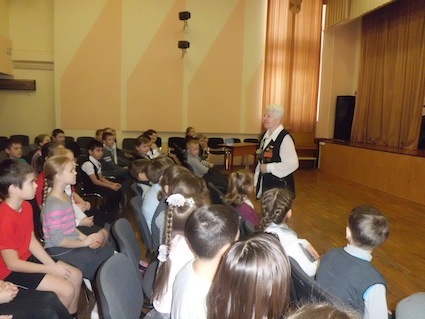 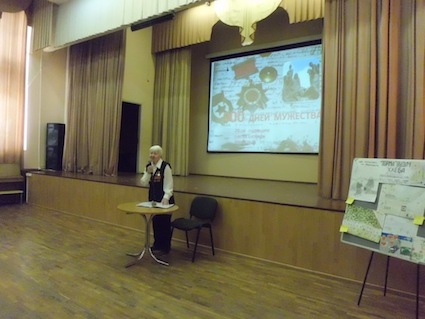 